                        Town of Santee     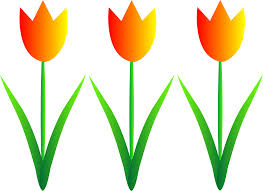 Spring Community Yard Sale194 Municipal Way April 6, 20248:00 a.m.  until 1:00 p.m.*********************************************Vendor Application Name_______________________________________________________Mailing Address_______________________________________________Email Address_________________________________________________Phone____________________ Additional Contact_____________________Number of Spaces: __________at $10.00 each . . . . . . . $ _________TotalCheck Appropriate Space (refer to “Seller Rules”)Retail Vendor____ *(Retail Vendor See Seller Rules) Household Vendor____ Please select your vendor space and make payment at:Santee Town Hall, 194 Municipal Way                                                            Santee, SC. 29142All checks should be written to: The Town of SanteeSTATEMENT OF RELEASE OF WAIVER OF LIABILITYSeller Rules and Important InformationSellers may reserve spaces in the designated area on the Town Hall campus by March 29,2024 on a first come first serve basis. Spaces are $10.00 each (a parking lot space).  Bring your own tables & chairs. YOU MUST HAVE WEIGHTS FOR YOUR TENTSRetail Vendors must apply for and be granted a Town of Santee Business License prior to receiving a Yard Sale Permit.  No Retail Vendor can participate in the Yard Sale without a Santee Business License.  Santee Business License can be obtained at the Santee Town Hall.You may begin setting up at 6:30 a.m. You must be ready by 8:00 a.m.We ask that you stay until the 1:00 p.m. the advertised time.  There will be designated areas to park your vehicles after unloading your sale items. Please refer to the Vendor Parking Notice attached to your application. No vehicles will be allowed in the sale area after 8 a.m. No Weapons or Alcoholic Beverages Allowed.Restroom facilities are located next to the Cultural Arts and Visitors Center (blue building). All unsold items must be removed by vendor at conclusion of the yard sale.If you have any questions, please direct them to Rosetta Gooden 803-747-3395.  This is a rain or shine event.